A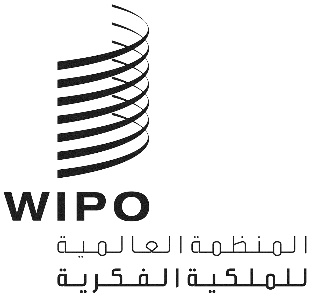 CWS/9/23الأصل: بالإنكليزيةالتاريخ: 5 سبتمبر 2021اللجنة المعنية بمعايير الويبوالدورة التاسعةجنيف، من 1 إلى 5 نوفمبر 2021النظر في برنامج عمل اللجنة المعنية بمعايير الويبو وقائمة مهامهاوثيقة من إعداد المكتب الدوليفي دورتها الثامنة المعقودة في عام 2020، وافقت اللجنة المعنية بمعايير الويبو (لجنة المعايير) على الصيغة المعدًلة لقائمة المهام، على النحو الوارد في المرفق الثالث للوثيقة CWS/8/24 (انظر الفقرات من 76 إلى 79 من الوثيقة CWS/8/24). ثم أعدت الأمانة قائمة مهام معدلة جديدة كي تنظر فيها لجنة المعايير، وترد في مرفق هذه الوثيقة.ويتضمن المرفق المعلومات التالية عن كل مهمة على حدة: وصفها والمشرف عليها أو المشرف على فرقة العمل والتدابير المقرر اتخاذها والملاحظات والاقتراحات لتنظر فيها اللجنة وتوافق عليها، حسب الاقتضاء. وستخضع هذه المعلومات للمراجعة والتحديث بعد الدورة التاسعة لمراعاة أي اتفاقات تتوصل إليها اللجنة. وسينشر المكتب الدولي استعراضا محدّثا لبرنامج عمل لجنة المعايير على موقع الويبو على الويب: https://www.wipo.int/cws/en بعد هذه الدورة.إنّ لجنة المعايير مدعوة لما يلي:       الإحاطة علماً بالمعلومات الواردة في هذه الوثيقة؛iوالنظر في قائمة المهام على النحو الوارد في مرفق هذه الوثيقة وتأييد الأمانة بشأن إدراج الاتفاقات المُتوصّل إليها في هذه الدورة في برنامج عمل لجنة المعايير واستعراض برنامج عمل لجنة المعايير ونشرهما على موقع الويبو على الويب المذكور في الفقرة 2 أعلاه.[يلي ذلك المرفق]